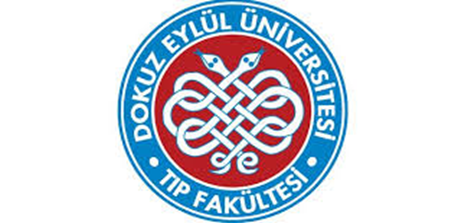      2019-2020 DERS YILI DÖNEM 2 AKADEMİK TAKVİMİDERS KURULU: SİNİR BİLİMLERİ ( 9 HAFTA)Başlangıç/Bitiş Tarihi                    : 16 EYLÜL 2019 / 15 KASIM 2019Mesleksel Beceriler Sınavı           :13 KASIM 2019  (Saat: 09.00)Anatomi Uygulama Sınavı            : 14 KASIM 2019 (Saat: 09.00)Histoloji Uygulama Sınavı             : 14 KASIM 2019 (Saat:14.00)Teorik Sınav (ÖBD)                         :15 KASIM 2019 (Saat:09.00)DERS KURULU: DERİ LOKOMOTOR (9 HAFTA)Başlangıç/Bitiş Tarihi                    : 18 KASIM 2019 / 17 OCAK 2020Anatomi Uygulama Sınavı            :16 OCAK 2020 (Saat: 09.00)Histoloji Uygulama Sınavı             :16 OCAK 2020 (Saat: 14.00)Teorik Sınav (ÖBD)                         :17 OCAK 2020 (Saat:09.00)3. DERS KURULU: TIP BİLİMLERİNE GİRİŞ  (6 HAFTA)Başlangıç/Bitiş Tarihi                    : 03 ŞUBAT 2020 / 13 MART 2020Mesleksel Beceriler Sınavı           : 10-11 MART 2020 (Saat: 09.00)Teorik Sınav  (ÖBD)                        :13 MART 2020 (Saat:09.00)4. DERS KURULU: KAN ENFEKSİYON (6 HAFTA)Başlangıç/Bitiş Tarihi                    : 16 MART 2020 / 24 NİSAN 2020Mesleksel Beceriler Sınavı           : 21-22 NİSAN 2020 (Saat: 09.00)Teorik Sınav(ÖBD)                          : 24 NİSAN 2020 (Saat:09.00)5. DERS KURULU: GİS-BESLENME METABOLİZMA (7 HAFTA)Başlangıç/Bitiş Tarihi                    : 27 NİSAN 2020 / 12 HAZİRAN 2020Mesleksel Beceriler Sınavı           : 10-11 HAZİRAN 2020 (Saat: 09.00)Teorik+ Uygulama   Sınav(ÖBD)  : 12 HAZİRAN 2020 (Saat:09.00)DÖNEM SONU DEĞERLENDİRME                                        Mesleksel Değerler ve Etik Sınavı: 22 HAZİRAN 2020 (Saat: 13.30)Mesleksel Beceriler Sınavı             : 23 HAZİRAN 2020  (Saat: 09.00)Anatomi Uygulama Sınavı             : 25 HAZİRAN 2020 (Saat: 09.00)                                 Histoloji Uygulama Sınavı             : 25 HAZİRAN 2020 (Saat:14.00)Teorik Sınav (DSD)                          : 26 HAZİRAN 2020 (Saat:09.00) BÜTÜNLEMEMesleksel Değerler ve Etik Sınavı: 13 TEMMUZ 2020 (Saat:13.30)Mesleksel Beceriler Sınavı             : 14 TEMMUZ 2020  (Saat: 09.00)Anatomi Uygulama Sınavı             : 16 TEMMUZ 2020 (Saat: 09.00)                                 Histoloji Uygulama Sınavı             : 16 TEMMUZ 2020 (Saat:14.00)Teorik Sınav (DSD)                          : 17 TEMMUZ 2020 (Saat:09.00)YARIYIL TATİLİ20/01/2020-02/02/2020RESMİ TATİLLER (Eğitim – Öğretim süresi içinde)29 EKİM CUMHURİYET BAYRAMI                	:28/10/2019 (yarımgün) 29/10/2019 YILBAŞI                                                                			:01/01/202023 NİSAN ULUSAL EGEMENLİK VE ÇOÇUK BAYRAMI    	:23/04/20201 MAYIS EMEK VE DAYANIŞMA BAYRAMI                     	:01/05/202019 MAYIS GENÇLİK VE SPOR BAYRAMI                              	:19/05/2020RAMAZAN BAYRAMI                                           		 :23/05/2020-26/05/202015 TEMMUZ DEMOKRASİ VE MİLLİ BİRLİK BAYRAMI 	  :15/07/2020